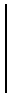 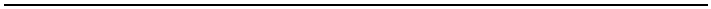 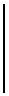 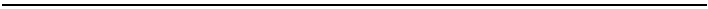 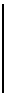 Objednávka poukázek	Číslo objednávky:	103125_7489270298-401346 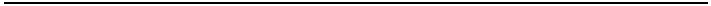 Dodavatel: 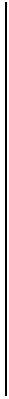 Up Česká republika s.r.o. Zelený pruh 1560/99 140 00 Praha 4 Telefon: FAX: www.mujup.cz Typ poukázek:	Stravenky 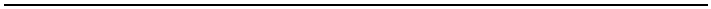 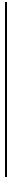 Způsob úhrady: 
Datum objednávky: 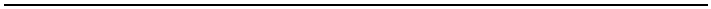 62913671 CZ62913671 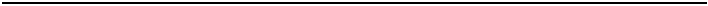 Odběratel:	IČO: 00024856 Kód klienta: 103125 Interní kód objednávky: 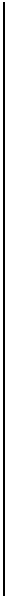 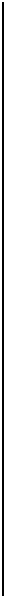 Česká republika - Okresní soud v Jablonci nad Nisou Mírové náměstí Jablonec nad Nisou Objednávku schválil: Objednávku vystavil: Telefon: Email: 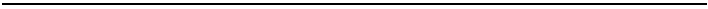 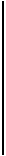 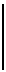 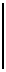 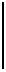 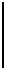 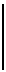 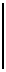 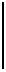 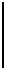 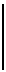 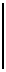 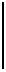 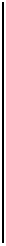 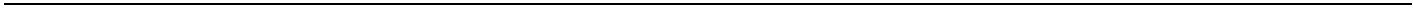 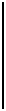 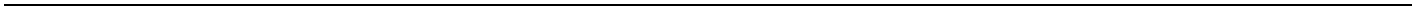 1/1 Počet šekových knížek 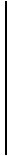 Počet poukázek v šekové knížce Počet poukázek celkem Nominální hodnota Hodnota celkem: počet poukázek x nominální hodnota 25 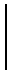 18 450 140 63,000 Kč 19 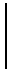 17 323 140 45,220 Kč 10 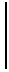 16 160 140 22,400 Kč 2 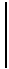 15 30 140 4,200 Kč 3 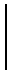 14 42 140 5,880 Kč 2 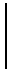 13 26 140 3,640 Kč 1 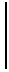 12 12 140 1,680 Kč 2 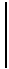 10 20 140 2,800 Kč 1 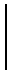 9 9 140 1,260 Kč 2 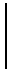 7 14 140 1,960 Kč 1 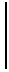 4 4 140 560 Kč 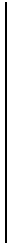 Hodnota poukázek celkem 68 1090 152,600 Kč Celková cena: 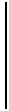 152,600 Kč 